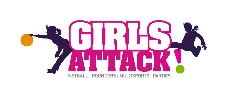 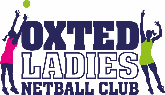 Date of training session attended …………………………………………………………………….Name of player participating ………………………………………………………………………………Name of parent if u16 ………………………………………………………………………………………..Signed………………………………………………………………Date………………….…………………………..Phone………………………………………………………..……Email…………………………………………………..COVID-19 User agreementThis checklist is to be completed prior to participants taking part in practice under the current COVID-19 guidelines. The participant cannot start practice until this checklist is carried out and all necessary measures are in place. The items on this checklist are required to illustrate compliance with the Governments and EN's guidance.  The checklist must be completed ahead of each training session/match and kept for 21 days.QuestionYesNoCurrently do you/ your child/ any member of your household currently have any symptoms of COVID 19?  In line with current Government guidance, if you are symptomatic, living in a household with a possible COVID-19 infection or if you are classified as extremely vulnerable on health grounds, you should remain at home and follow Government guidance.I will bring a named water bottle and no other equipment without agreement of the coach.  I will wash my hands at home before and after using the outdoor facilities. I have read and understand Girls Attack! OLNC guidance information and will comply with the signage on-site.I will exit and enter the site using the separate exit and entrance points according to the process established.I will not arrive on site before the start of my allotted training session. I will leave the site as soon as my training session has ended.I will comply with social distancing rules whilst on site. I will comply with the modifications to netball rules as stipulated by England Netball. https://d2cx26qpfwuhvu.cloudfront.net/englandnetball/wp-content/uploads/2020/08/18163154/EN-Restart-Guidance.pdf